.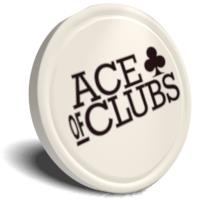 Job Title : 	Centre Worker Post 1 : Training and Employment Worker LeadPost 2: Temporary Post (6 months) Post 3: Part Time (18.5  hours) Salary : 		£21,000 pa (pro rata for part time post) Hours : 		37.5 Hours per week (18.5 for part time post) Probationary period: 6 monthsBased at : 	Ace of Clubs, in Clapham (SW4) IntroductionAce of Clubs is a day centre for homeless, vulnerable and marginalised people. At our centre on St Alphonsus Road we provide for the immediate needs of those in desperate circumstances with safe shelter, food, warmth, clothing, laundry and showers. We are open from  Monday to Friday throughout the year, and every day we get up to 100 people through our doors. The team at Ace of Clubs is skilled and focused in linking people in with a wide range of services including accommodation, welfare, rehab, training, healthcare and many others.The Ace of Clubs staff team is made up of a Director, a Centre manager, two Centre workers (one leading on benefits, the other on training and employment), a Chef, and a Van driver. The staff are supported in running the centre by a team of committed volunteers.In March 2019 we are also appointing an additional Temporary Centre Worker (6 months) , and a new part time Centre worker post.Main Responsibilities of this Post Centre ManagementContributing to the day to day running of the centre (in conjunction with other centre staff, and as allocated by Centre Manager or Director) :Welcoming and engaging centre users, Supporting centre users to access appropriate services at Ace of ClubsEnsuring the centre is clean and safeCarrying out centre administrative and financial tasks as allocated by Centre ManagerDealing with incidents and emergencies in the centre in line with its policies and procedures.Supporting and guiding all volunteers at the centre Centre User SupportProviding information, advice and guidance to individual centre users on a range of issues, including housing, welfare benefits and health.Applying a client centred approach to help centre users identify and achieve their goals.Referring to and liaising with partners in statutory and voluntary sector agencies, to ensure the best outcomes for our service usersGeneral Adhere to Ace of Clubs Policies and Procedures at all timesCover for other team members as necessaryUndertaking other duties to aid the good running of the centre as required Attend team meetings, supervision, training and external meetings as requiredFor Training and Employment Worker post:Leading on the development and delivery of education, training and employment support for centre users.Establishing and maintaining relationships with partner organisations to facilitate delivery of internal courses and recruitment of students, as well as the development of external opportunities for centre users.Encouraging and developing active participation of the centre users in the running of the centre and in planning and development of activities.Person Specification:ExperienceExperience of working one to one with homeless and/or vulnerable people Personal experience of homelessness or a sound understanding of the issues faced by homeless or vulnerably housed peopleLiaising with and co-ordinating the work of a number of individuals and/or agencies to achieve effective outcomes.Experience of supporting people to address their needs, and an understanding of the importance of involving clients as fully as possible in that process.For Training and Employment Worker Post: Experience of delivering or coordinating training opportunities for adult learners.  Skills, Knowledge and Abilities Ability to maintain enthusiasm for a high level of contact with clients on a day to day basis.Ability to cope with busy environment, and with competing demands.A non-judgemental approach to working with homeless and vulnerable people.  A clear understanding of professional boundaries issues.Understanding of the needs and support requirements of vulnerable people, including those with mental health and/or substance dependency problemsKnowledge of, or ability to learn about welfare benefits, as applied to single people and people from other countries.Familiarity with IT applications and basic keyboard skills.  Ability to maintain accurate records and self-administer.	Ability to work well as part of a team, and collaborate effectively both internally and externally.The centre is open to clients from 12:00 noon to 3:00 pm (4:00 pm in the winter), Monday to Friday. We are open on bank holidays and Christmas day. In the morning we see clients by appointment. This is when we usually running classes and groups. Limited flexible working is possible, with core hours being 10:00 am to 4:00 pm.Staff have 20 days per year a/l, plus 8 days time off in lieu for bank holidays. (pro rata for part time post)To apply for this post, please submit an up to date CV, plus a covering letter (no more than 2 sides of A4) stating how you think you meet this Person Specification. Application closing date: 12:00 noon on Monday 8th April 2019.  Interviews will be held on 11th and 12th April 2019 